Богословие Павла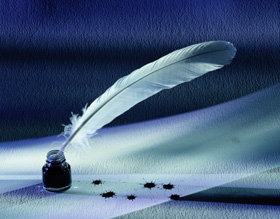 Сегодня все больше людей узнает о различии между учением о троице и первозданной религией. Для кого-то, возможно, покажется странным следующее обращение Корана к тем, кто называет себя последователем Иисуса:«О люди Писания! Не проявляйте чрезмерности в вашей религии и говорите об Аллахе только правду. Мессия Иса (Иисус), сын Марьям (Марии), является посланником Аллаха, Его Словом, которое Он послал Марьям (Марии), и духом от Него. Веруйте же в Аллаха и Его посланников и не говорите: «Троица!» Прекратите, ведь так будет лучше для вас. Воистину, Аллах является Единственным Богом. Он пречист и далек от того, чтобы у Него был сын. Ему принадлежит то, что на небесах, и то, что на земле. Довольно того, что Аллах является Попечителем и Хранителем!» (Коран 4:171).И предупреждение: «О люди Писания! Не излишествуйте в своей религии вопреки истине и не потакайте желаниями людей, которые еще раньше впали в заблуждение, ввели в заблуждение многих других и сбились с прямого пути» (Коран 5:77).Прочитав такие аяты, кто-то, возможно, заинтересуется, что же именно в Новом Завете отличает христиан-тринитариев от христиан-унитариев, а также христиан в целом – от мусульман? Без сомнения, это теология Павла. На протяжении веков не утихают дискуссии о том, что  христиане-тринитарии следуют скорее учению Павла нежели Иисуса. Это сложно отрицать, ибо Иисус пришел подтвердить закон Ветхого Завета. Павел же учил загадочной религии, которая шла вразрез с Законом, который так усердно старался донести каждый пророк. Тысячелетиями длинная череда почитаемых пророков приходили с откровениями. Однако Павел пренебрег этим, и наперекор учению самого Иисуса, он сосредоточил внимание не на жизни пророка, а на его смерти. Как писал Леман: «Единственное, что Павел считал важным – это смерть Иисуса, разрушившую все надежды на освобождение от рук Мессии. Побежденного еврейского Мессию он превращает в победоносного Христа, воскресшего из мертвых, сына человека – в сына Бога»[1].Немало ученых считают Павла главным исказителем апостольского христианства и учения Иисуса.«То, что Павел называл христианством, было полнейшей ересью, которая никак не могла основываться на иудейской или ессейской вере или на учении Иисуса. По словам Сконфилда, ересь Павла стала основой традиционного христианства, а существовавшая ранее церковь объявлена еретической» [2].Леман продолжает:«Павел делал то, что Учитель Иисус никогда не совершал и отказывался совершать. Он дал понять, что божье обещание о спасении распространяется и на язычников. Он отменил закон Моисея и создал преграду для прямого обращения к Богу, придумав для этого посредника»[3].Кто-то возводит Павла в святые. Джоэл Кармайкл, сказавший следующие слова, явно не один из них.«Мы невообразимо далеки от Иисуса. Если Иисус пришел «только чтобы исполнить» Закон, если верил, что «ни одна йота, ни одна черта не перейдет из Закона», где главным велением было: «Слушай,  израиль! Господь Бог наш есть Бог единый» и «Никто не благ, только Бог»… Что бы он подумал о работе Павла?! Триумф Павла означал окончательное уничтожение исторического Иисуса. Он предстает перед нами забальзамированный в христианстве, подобно мухе в янтаре»[4].Несответствия между учениями Павла и Иисуса  были обнаружены многими авторами. Лучие из них воздержались от своевольных комментариев и сосредоточились на выявлении отличий.  Доктор Ред пишет:«У Павла центральную роль выполняет божественный акт в истории или несколько таких актов, которые обеспечивают готовое спасение всему человечеству. Кто бы ни уверовал в эти божественные акты – инкарнацию, смерть, воскресение божественного существа – удостаивается  спасения».«То, что, согласно Павлу, является сущностью религии, – есть скелет его благочестия, без которого его бы не было. Может ли это быть продолжением или преображением убеждений Иисуса? Где все это в учении, которое Павел якобы постиг?» «Сколько знал Иисус из того, что является для Павла всем?  Совершенно ничего!»[5]Доктор Иоган Вайс пишет:«Поскольку  вера в Христа, которой придерживались первые церкви и Павел, отличалась от учения Иисуса, это была новая религия»[6].Чья теология одержала победу, почему и как – оставим это на обсуждение вышеперечисленным авторам. Но поняв однажды, что учения Павла и Иисуса – это две разные вещи, следует задаться вопросом: кому я отдам предпочтение – Иисусу или Павлу? Тема настолько важна, что Майкл Харт в своей работе, где перечисляет сто самых влиятельных людей истории, пишет:«Хотя Христос и заложил основы морали и философии христианства (поскольку эти нормы отличаются от иудаистских), но именно святой Павел внес основной вклад в создание христианского богословия, он же является автором значительной части Нового Завета и чрезвычайно много сделал для умножения количества верующих»[7].О видении Павла:«Он не интересуется, что привело к гибели Иисуса, он видит лишь то, что эта гибель значила лично для него. Он превращает человека, призывающего людей к Богу, в спасителя.  Он превращает традиционное иудейское движение в универсальную религию, которая, в конечном счете, стала противоречить иудаизму»[8].Три черты, отличающие учения Иисуса и Павла настолько значимы, что отклонение от правды может угрожать спасению человека. Вот они в порядке значимости:1)    Идея Павла о божественности Иисуса  противостоит учению Иисуса о Единственном Боге.2)    Оправдание верой, предлагемое Павлом, не соответствует закону Ветхого Завета, для подтверждения которого пришел Иисус.3)    Иисус, как пророк ко всему миру (согласно словам Павла), противоречит Иисусу, послнному только к одному народу (как об этом говорил сам Иисус).[9] Интересно, что эти черты представляют собой величайшие догматические отличия, отделяющие христианство не только от иудаизма, но и от Ислама. Среди откровений о монотеизме тринитарное учение христианства стоит особняком.Итак,  Иисус говорил, что Бог один. В Евангелии от Марка (12:29) мы читаем:«Иисус отвечал ему: первая из всех заповедей: слушай, Израиль! Господь Бог наш есть Господь единый».  Далее он говорит: «И возлюби Господа Бога твоего всем сердцем твоим, и всею душею твоею, и всем разумением твоим, и всею крепостию твоею…» Акцентируя значимость этой любви, Иисус повторяет: «…Вот первая заповедь!» (Марк 12:30).  Иисус выделил это утверждение не только сказав его дважды. Важность этого заявления подчеркивается в Евангелии от Матфея (22:37), от Луки (10:27), а также в главе «Исход» (20:3): «Да не будет у тебя других богов перед лицем Моим». Иисус передал вышеупомянутое учение из Второзакония 6:4-5, как признано во всех принятых библейских комментариях. Но всё же учение Павла преобразовалось в то, что теперь известно как Троица.  Возникает вопрос: как? Иисус обращался к Ветхому Завету, к чему обращался Павел? К абсолютно отсутствующему в вышеупомянутом учении Иисуса – ассоциации себя с Богом.  Для Иисуса не было лучшего времени или места, чем Новый Завет, чтобы утверждать собственное сотоварищество в божественности, будь оно истинно.  Но он не сделал этого. Он не сказал: «Слушай, Израиль! Господь Бог наш есть Господь единый, но все не так просто, позвольте, я объясню…»Примечания:[1] Иоган Леман (Lehmann, Johannes.  pp. 125-6)[2] Иоган Леман (Lehmann, Johannes.  p. 128)[3] Иоган Леман (Lehmann, Johannes.  p. 134)[4] Джоэл Кармайкл (Carmichael, Joel.  p. 270)[5] Вильям Ред (Wrede, William.  1962.  Paul)[6] Иоган Вайс (Weiss, Johannes.  1909.  Paul and Jesus)[7] Майкл Харт «100 величайших людей в истории»[8] Иоган Лемн (Lehmann, Johannes.  p. 137)[9] Иисус Христос – один из длинной цепи пророков, посланных для наставления израильтян.  Как сам Иисус Христос чётко заявляет: “Я послан только к погибшим овцам дома Израилева”  (Матфей 15:24).  Отправляя учеников на путь Божий, он давал им совершенно четкое наставление: «На путь к язычникам не ходите и в город Самарянский не входите; а идите наипаче к погибшим овцам дома Израилева»  (Матфей 10:5-6). За всё время своего пророчества Иисус не ввёл в свою веру ни единого язычника. Известно, как однажды он уподобил собаке язычницу, просящую о помощи (Матфей 15:22-28 и Марк 7:25-30).  Возникает вопрос: что после этого должен думать человек, воспринимавший Иисуса своим личным спасителем и считавший, что он молится за него?